Formulier voor herroeping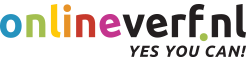 (Dit formulier alleen invullen en terugzenden wanneer u de overeenkomst wilt herroepen)Aan:   		Onlineverf.nl Franchise BV (Logistiek Centrum)
Dreefken 2
7255TA Hengelo GldEmail: 		Klantenservice@onlineverf.nl Ik deel Onlineverf.nl hierbij mede dat ik onze overeenkomst betreffende de verkoop van het/ de volgende artikel(en) herroep:Handtekening:Voor snelle afhandeling dit formulier toevoegen aan de retourzending. Stuur het ingevulde formulier samen met de artikelen naar:Onlineverf.nl Franchise BV (Logistiek Centrum)Dreefken 27255 TA Hengelo GLDNederland AantalArtikelBesteld op / ontvangen opOrdernummerNaamStraatHuisnummerPostcodePlaatsDatum